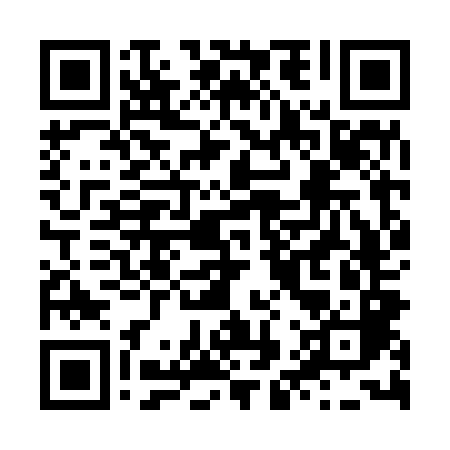 Prayer times for Hamyang County, South KoreaWed 1 May 2024 - Fri 31 May 2024High Latitude Method: NonePrayer Calculation Method: Muslim World LeagueAsar Calculation Method: ShafiPrayer times provided by https://www.salahtimes.comDateDayFajrSunriseDhuhrAsrMaghribIsha1Wed4:035:3712:264:117:168:442Thu4:015:3612:264:117:168:463Fri4:005:3512:264:117:178:474Sat3:595:3412:264:117:188:485Sun3:575:3312:264:117:198:496Mon3:565:3212:264:127:208:507Tue3:555:3112:264:127:208:518Wed3:535:3012:264:127:218:539Thu3:525:2912:264:127:228:5410Fri3:515:2912:264:127:238:5511Sat3:495:2812:264:127:248:5612Sun3:485:2712:264:127:258:5713Mon3:475:2612:254:127:258:5814Tue3:465:2512:254:127:268:5915Wed3:455:2412:264:137:279:0116Thu3:445:2412:264:137:289:0217Fri3:425:2312:264:137:299:0318Sat3:415:2212:264:137:299:0419Sun3:405:2212:264:137:309:0520Mon3:395:2112:264:137:319:0621Tue3:385:2012:264:137:329:0722Wed3:375:2012:264:147:329:0823Thu3:365:1912:264:147:339:0924Fri3:365:1812:264:147:349:1025Sat3:355:1812:264:147:359:1126Sun3:345:1712:264:147:359:1227Mon3:335:1712:264:147:369:1328Tue3:325:1712:264:157:379:1429Wed3:325:1612:274:157:379:1530Thu3:315:1612:274:157:389:1631Fri3:305:1512:274:157:399:17